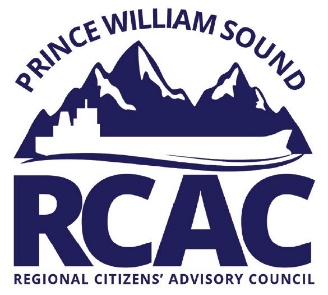 REQUEST FOR PROPOSALS 	Title	Youth Involvement – 2023-2024 School Year	LRFP Number	3530.24.02Budget Template for Proposed ProjectsProposal Title: ________(Enter title here)________Principal Consultant: ________(Enter name here)________InstructionsPlease fill in relevant lines in the table on the next page to document your proposed budget. You may add line items (table rows) or leave items blank as fits your project. Please list funds coming from other sources including your organization and partners.See example travel entry, delete example text before entering your own. Other expenses Describe any additional budget details not documented in the above table:ExpensesExpensesCategory/ItemPWSRCAC requested fundingOther funding (in kind/partner)Total funds requiredNotesList other funding sources and additional description, if applicablePersonnelInclude personnel hours if applicableSuppliesTravelExample: Boat charter cost$2000$2000$4000Partner funding from Example organizationIndirect CostsOther:Totals